中国邮政集团公司关于发行《中国古典文学名著——〈西游记〉（三）》特种邮票的通告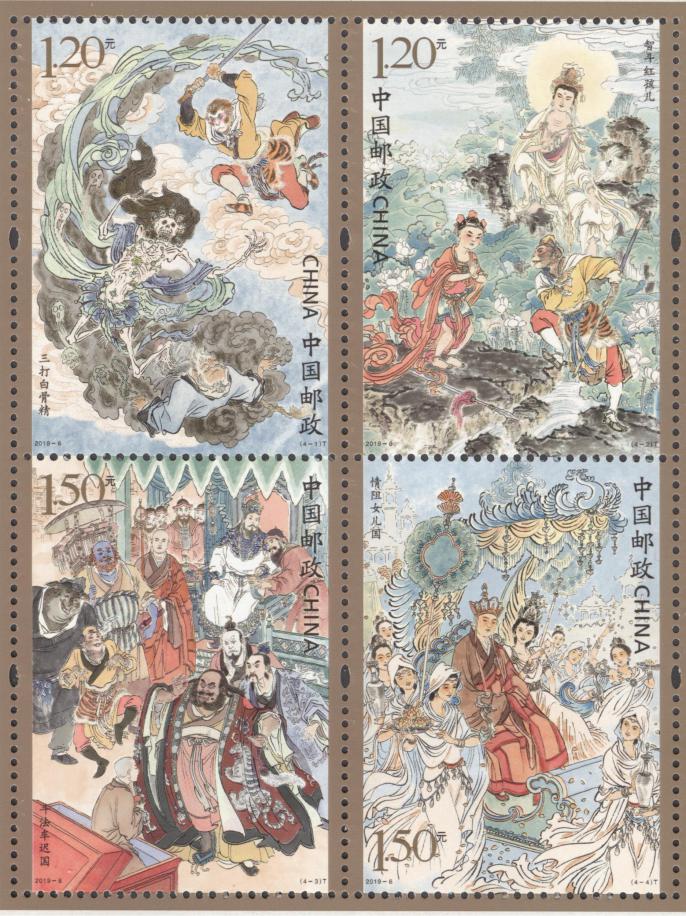     中国邮政定于2019年4月20日发行《中国古典文学名著——〈西游记〉（三）》特种邮票1套4枚，小型张1枚。详情如下：　　志号：2019-6   图 序           图 名         面 值（4-1）T 	       三打白骨精      1.20元（4-2）T 	       智斗红孩儿      1.20元（4-3）T 	       斗法车迟国      1.50元（4-4）T 	       情阻女儿国      1.50元 小型张         众神收青牛       6元　　邮票规格：38×50毫米齿孔度数：13×13.5度整张枚数：版式一  16枚           版式二  8枚（2套）整张规格：版式一  180×240毫米  　　　　　版式二  200×156毫米    小型张邮票规格：95×68毫米　　小型张外形规格：138×93毫米　　小型张齿孔度数：13×13.5度    版    别：影写防伪方式：防伪纸张          防伪油墨 　　　　　异形齿孔　　　　　荧光喷码设 计 者：李云中版式二边饰设计者：夏竞秋版式二边饰资料提供：李云中责任编辑：王静 印 制 厂：北京邮票厂出售办法：自发行之日起，在全国指定邮政网点、集邮网厅（http://jiyou.11185.cn）、中国集邮手机客户端和中国集邮微信商城出售，出售期限6个月。另制作四方连邮票折：成品规格114×164毫米，面值21.60元，专用于中国集邮总公司邮品。四方连邮票折设计者：夏竞秋。四方连邮票折资料提供：李云中。                           中国邮政集团公司　                                                                                    2019年3月29日